NATO Phonetic AlphabetAALFAAL FA0ZEROBBRAVOBRAH VOH1ONECCHARLIECHAR LEE2TWODDELTADELL TAH3THREEEECHOECK OH4FOURFFOXTROTFOKS TROT5FIVEGGOLFGOLF6SIXHHOTELHO TELL7SEVENIINDIAIN DEE AH8EIGHTJJULIETTJEW LEE ETT9NINERKKILOKEY LOH. (decimal point)DECIMALLLIMALEE MAH. (full-stop)STOPMMIKEMIKE- (hyphen)DASHNNOVEMBERNO VEM BER‘00HUNDREDOOSCAROSS CAH‘000THOUSANDPPAPAPAH PAHwww.text2nato.com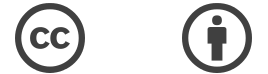 www.text2nato.comQQUEBECKEH BECKwww.text2nato.comwww.text2nato.comRROMEOROW ME OHwww.text2nato.comwww.text2nato.comSSIERRASEE AIR RAHwww.text2nato.comwww.text2nato.comTTANGOTANG GOwww.text2nato.comwww.text2nato.comUUNIFORMYOU NEE FORMwww.text2nato.comwww.text2nato.comVVICTORVIK TAHwww.text2nato.comwww.text2nato.comWWHISKEYWISS KEYwww.text2nato.comwww.text2nato.comXX-RAYECKS RAYwww.text2nato.comwww.text2nato.comYYANKEEYANG KEYwww.text2nato.comwww.text2nato.comZZULUZOO LOOwww.text2nato.comwww.text2nato.com